СОВЕТ ДЕПУТАТОВ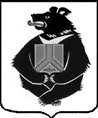 СРЕДНЕУРГАЛЬСКОГО СЕЛЬСКОГО ПОСЕЛЕНИЯ Верхнебуреинского муниципального районаХабаровского краяРЕШЕНИЕот 11.09.2023 № 29с.Средний УргалО принятии решения о внесении изменений в устав Среднеургальского сельского поселения Верхнебуреинского муниципального района Хабаровского края        В соответствии с Федеральным законом от 06.02.2023 № 12-ФЗ «О внесении изменений в Федеральный закон «Об общих принципах организации публичной власти в субъектах Российской Федерации»,  от 18.04.2018 № 83-ФЗ «О внесении изменений в отдельные законодательные акты Российской Федерации по вопросам совершенствования организации местного самоуправления», в целях приведения Устава Среднеургальского сельского поселения Верхнебуреинского муниципального Хабаровского края, Совет депутатов Среднеургальского сельского поселения Верхнебуреинского муниципального района Хабаровского краяРЕШИЛ:1. Утвердить решения Совета депутатов Среднеургальского сельского поселения Верхнебуреинского муниципального района от 11.09.2023 № 30 «О внесении изменений в устав Среднеургальского сельского поселения Верхнебуреинского муниципального района Хабаровского края».2. Контроль за исполнением настоящего решения возложить на председателя Совета депутатов Н.С.Левина.3. Настоящее решение вступает в силу после его официального опубликования (обнародования).Председатель Совета депутатов                                               Н.С.ЛевинаГлава сельского поселения	                     Н.С.Левина	РС 00029